 «ТВОРИМО ГРОМАДУ  РАЗОМ!»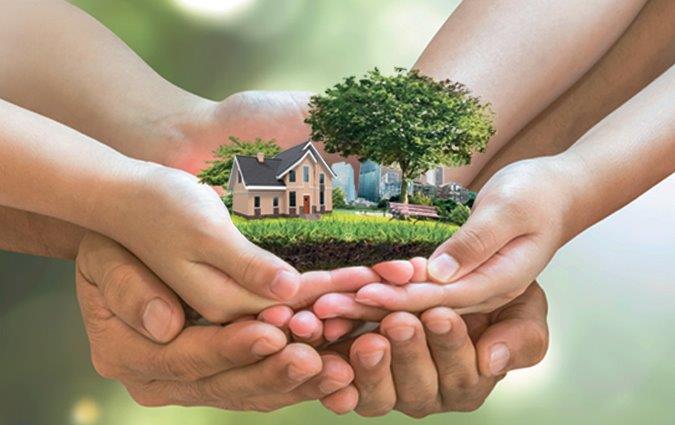 ІНФОРМАЦІЙНИЙ БЮЛЕТЕНЬ ВЕЛИКОСЕВЕРИНІВСЬКОЇ СІЛЬСЬКОЇ ОБЄДНАНОЇ ТЕРИТОРІАЛЬНОЇ ГРОМАДИ№1 (жовтень 2017 року)Організаційно-правова робота Великосеверинівської сільської ради, надання матеріальної допомоги жителям громадиПротягом вересня поточного року сільською радою, як представницьким органом територіальної громади, підготовлено та проведено 2 пленарних засідання сільської ради. Передували сесіям  3 засідання постійних комісій ради з  детальним опрацьованням  питань порядку денного. Всього на розгляд сесій було внесено 64 питання. Серед головних – питання, спрямовані на забезпечення комплексу  заходів підтримки   соціально вразливих категорій  населення громади, учасників АТО та членів їх сімей. Так, депутатським корпусом одноголосно  прийнято ряд пріоритетних программ: Програма  «Турбота» по поліпшенню соціального захисту громадян на 2017-2018 роки, комплексна Програма підтримки  учасників антитерористичної операції в східних областях України та  членів їх сімей - мешканців Великосеверинівської сільської ради на 2017-2018 роки, Програма «Соціальний автобус» на території об`єднаної громади на 2017-2018 роки тощо. Також прийняті рішення щодо затвердження проектів та надання дозволів на розробку проектів землеустрою щодо відведення у власність земельних ділянок для будівництва та обслуговування житлових будинків, господарських будівель та споруд; надання дозволів на розробку проектів землеустрою щодо відведення у власність земельних ділянок для ведення індивідуального садівництва в садовому товаристві «Приозерний» та інші.	Проведено засідання виконавчого комітету сільської ради, на якому прийняті рішення  щодо затвердження складу  комісії  з питань захисту прав дитини та  створення опікунської Ради,  визначення  складу комісії по обстеженню зелених насаджень,  присвоєння правильної поштової адреси житловим будинкам  та сільському будинку культури в с. Оситняжка.	З метою реалізації конституційного права громадян на звернення  сільським головою та посадовими особами  Великосеверинівської  сільської ради протягом місяця згідно затверджених графіків  проводилися  особисті прийоми громадян, на яких оперативно вирішувалися порушенні питання, що належать до  повноважень сільської ради. 	Проведено 2  засідання комісій «Турбота» та  з питань надання матеріальної допомоги учасникам АТО та членам  їх сімей. Загалом прийняті рішення  та здійснені виплати матеріальної допомоги на вирішення соціально-побутових питань та  лікування 29 жителям громади на загальну суму 41400 грн. Серед них жителі громади, яким виповнилося 90 і більше років, 7 учасників Антитерористичної операції  та сім`я загиблого учасника АТО. Окрім того, жителі с. Оситняжка Вовк Т.В.,Білова Г.М., Марштупа М.В. були забезпечені твердим опаленням (дровами). 	У вересні відбулася робоча нарада  голови об’єднаної територіальної громади Сергія Левченко з представниками обласного та  міськрайонного центрів зайнятості, на якій обговорювалися  шляхи співпраці та взаємодії у вирішенні питань зайнятості та надання соціальних послуг незайнятому населенню – жителям громади. Сергій Володимирович акцентував увагу представників сфери зайнятості  на необхідності об’єднання зусиль на ефективну зайнятість жителів і розвиток громади та  забезпечення зайнятості  в першу чергу соціально незахищених жителів сільської ради, демобілізованих учасників АТО, у тому числі шляхом  професійного навчання професіям, які користуються попитом на ринку праці, та   тимчасової зайнятості.  Благоустрій території  Великосеверинівської громади Протягом місця  проводилася робота по забезпеченню вуличного освітлення сіл громади та заміни електроламп, які вийшли із ладу; ліквідації сміттєзвалищ, вивезенню сміття, впорядкуванню, розчищенню  та приведенню до належного естетичного та санітарного стану парку (с. Оситняжка), скверу (Будинок культури с. Велика Северинка), упорядкуванню території в с. Підгайці. Роботи тривають. Закінчуєтьсч Так у жовтні завершуються роботи по ремонту покрівлі сільських Будинків культури  в с. Велика Северинка та Оситяжка; планується провести ямковий ремонт доріг  по вул.. Миру та Бикова в с. Велика Северинка, вибірковий  по с. Оситняжка, поточний ремонт спуску  (вулиця Гагаріна- пішохідний міст через річку Кандауровські води). Організаційні та культурно-масові заходиПротягом вересня поточного року Великосеверинівською сільською радою спільно з депутатським корпусом, керівниками підприємств, загальноосвітніх навчальних закладів, сільських Будинків культури, бібліотек, на території громади проведені:культурно-масові заходи: День сім`ї  в с. Оситняжка, День села Підгайці, День села Оситняжка, Свято осені в с. Велика Северинка, сімейне  свято «Який птах – таке й гніздо» в с. Лозуватка;відвідування сільським головою Левченко С.В.  дошкільних навчальних закладів (Велика Северинка, Оситняжка); бібліотек ((Велика Северинка, Оситняжка, Підгайці, Лозуватка), загальноосвітніх начальних закладів ((Велика Северинка, Оситняжка) та привітання колективів з нагоди їх  професійних свят – Дня вихователя і всіх дошкільних працівників, Всесвітнього Дня бібліотек,  Дня вчителя;привітання (листівками та на офіційному веб-сайті сільської ради) ветеранів, людей похилого віку – жителів громади з Міжнародним Днем людей похилого віку та Днем ветерана);в бібліотеках пройшли тематичні заходи для населення: Великосеверинівська сільська бібліотека – тематичний захід до Дня партизанської слави «Очима тих, хто був в бою»; презентації творчих робіт школярів  «Таємниця дитячої душі» та «Фантастична історія»; Оситнязька сільська бібліотека - літературно-музична композиція «Моє село – перлина Кіровоградщини» та інші.______________________________________________